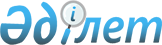 Об определении мест выпаса животных
					
			Утративший силу
			
			
		
					Решение акима сельского округа Аккыр Жалагашского района Кызылординской области от 26 сентября 2016 года № 9. Зарегистрировано Департаментом юстиции Кызылординской области 24 октября 2016 года № 5626. Утратило силу решением акима сельского округа Аккыр Жалагашского района Кызылординской области от 5 мая 2017 года № 2
      Сноска. Утратило силу решением акима сельского округа Аккыр Жалагашского района Кызылординской области от 05.05.2017 № 2 (вводится в действие со дня первого официального опубликования).

      В соответствии с подпунктом 1) статьи 10-1 Закона Республики Казахстан от 10 июля 2002 года “О ветеринарии” аким сельского округа Аккыр РЕШИЛ:

      1. Определить местами выпаса животных 950 гектаров на участке Кожагали, 1285 гектаров на участке Борыктыбас и 2250 гектаров на участке Борлыкум в сельском округе Аккыр.

      2. Настоящее решение вводится в действие по истечении десяти календарных дней после дня первого официального опубликования.
					© 2012. РГП на ПХВ «Институт законодательства и правовой информации Республики Казахстан» Министерства юстиции Республики Казахстан
				
      Аким сельского

      округа Аккыр

Ж. Матаев
